ДЕПАРТАМЕНТ ОБРАЗОВАНИЯ ЯРОСЛАВСКОЙ ОБЛАСТИГУ ЯО Центр профессиональной ориентации и психологической поддержки «Ресурс»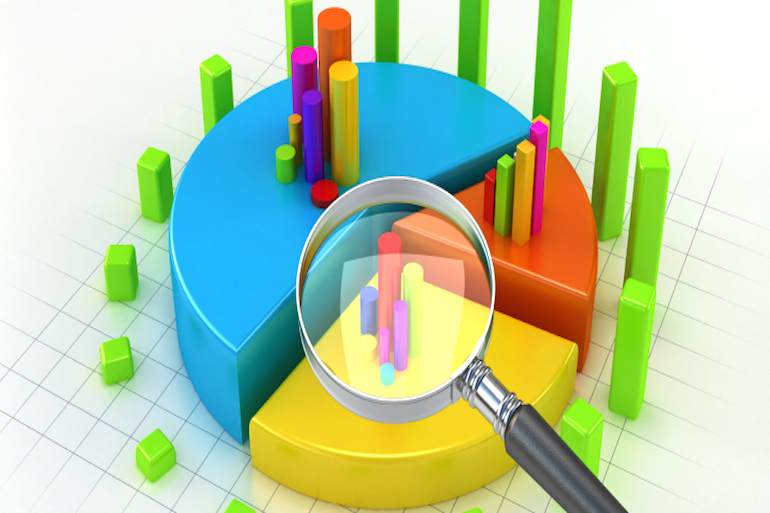 ЯРОСЛАВЛЬ
2021 ГОДМониторинг информации, размещённой в разделе «Трудоустройство» официальных сайтов профессиональных образовательных организаций, функционально подчинённых департаменту образования Ярославской области 
(по итогам 2020/2021 учебного года)Использование интернет-ресурсов является одним из важных каналов содействия трудоустройству. Документами федерального и регионального уровней предусмотрено создание раздела «Трудоустройство» на официальных сайтах профессиональных образовательных организаций (см. Приложение 1).Раздел «Трудоустройство» является площадкой для обмена информацией, обучения, удовлетворения информационных запросов различных пользователей (студентов, родителей, абитуриентов, партнёров). Своевременность, полнота и актуальность представленной информации способствует решению задач, стоящих перед профессиональными образовательными организациями в области содействия трудоустройству.На региональном уровне определены требования к информации, которая должна быть размещена в разделе «Трудоустройство» официальных сайтов профессиональных образовательных организаций:Нормативные документы центра (службы) содействия трудоустройству профессиональной образовательной организации (Положение о центре (службе), ФИО ответственных сотрудников, контактная информация).План работы центра (службы) содействия трудоустройству выпускников профессиональной образовательной организации на 2020-2021 учебный год.Мероприятия и события, проводимые центром (службой) содействия трудоустройству выпускников профессиональной образовательной организации.Рекомендации по составлению резюме, проведению собеседований, самопрезентаций.Вакансии работодателей.Ссылки на Общероссийскую базу вакансий «Работа в России» (https://trudvsem.ru), информационный портал «ProfiJump» (https://profijump.ru/).Результаты трудоустройства выпускников профессиональной образовательной организации (в течение 3-х лет).Описание карьерных треков выпускников, участников конкурсов профессионального мастерства и т.д.Ссылки на страницу (группу) службы в социальных сетях.Мониторинг официальных сайтов профессиональных образовательных организаций, функционально подчинённых департаменту образования Ярославской области (далее ПОО) по состоянию на конец учебного 2020/2021 года показал, что все ПОО СПО (34), подведомственные департаменту образования Ярославской области создали разделы «Трудоустройство» на своих официальных сайтах, что составляет 100 % от общего количества ПОО. В данном разделе представлена нормативная документация  служб содействия трудоустройству выпускников ПОО (далее - ССТВ ПОО), информация о наиболее важных мероприятиях по содействию трудоустройству, материалы по эффективному поведению на рынке труда, документы и ссылки на интернет-ресурсы и др. Сводная информация по заполнению пунктов раздела «Трудоустройство» всеми ПОО представлена в Таблице 1 (см. ниже).  Динамика заполнения раздела «Трудоустройство» ПОО: сводная информация. Сравнительная диаграмма за 2019/2020 и 2020/2021 уч. г. представлена в Таблице 2 (см. ниже).  Информация о заполнении раздела «Трудоустройство» в разрезе отдельных ПОО представлена в Таблицах 3 и 4 (см. ниже). Динамика заполнения раздела «Трудоустройство» в разрезе ПОО (сводно-рейтинговый аспект). Сравнительная диаграмма за 2018/2019,2019/2020 и 2020/2021 уч. г. представлена в Таблице 5 (см. ниже).  Мониторинг официальных сайтов показал, что наблюдается положительная динамика в работе ССТВ ПОО  по заполнению всех пунктов раздела «Трудоустройство» на официальных сайтах, по сравнению с прошлым учебным годом. Количество ПОО, разместивших информацию на сайтах  в рекомендованном объеме увеличилось (с 23,5 % до  32,4 %) (см. Таблица 5).Картина итогов по ключевым пунктам раздела «Трудоустройство» выглядит следующим образом. Пункты, в которых размещены  документы о деятельности Службы,  данные об ответственных лицах Службы, планы работы Службы, рекомендации по составлению резюме, ссылки  на Общероссийскую базу вакансий «Работа в России» и информационный портал «ProfiJump», вакансии в основном заполнены (см. Таблица 2). В среднем процент заполнения данных пунктов от общего количества ПОО равен 80 %.Заполнение основных содержательных пунктов: мероприятия и события, проводимые ПОО, описание карьерных треков выпускников, участников конкурсов профессионального мастерства и т.д., вызывает наибольшее затруднения (см. Таблица 2), процент заполнения данных пунктов от общего количества ПОО равен 55%. Информацию о мероприятиях по содействию трудоустройству разместили 18 ПОО (53%).Карьерные треки выпускников, участников конкурсов профессионального мастерства представлены на  сайтах 19 ПОО (55,9%). Данный пункт раздела «Трудоустройство» является важным, т.к. знакомство с карьерными треками позволяет представить опыт наиболее успешных выпускников ПОО, показать возможности, которые дает образование в данной ПОО, мотивировать студентов на достижения в учебной и общественной деятельности. Формы представления данной информации могут быть различными: интервью, биография, видеоролик и др. Анализ полноты заполнения раздела «Трудоустройство» сайтов ПОО за 2020-2021 уч. г. (требования установлены письмом департамента образования Ярославской области от 02.03.2020_№ ИХ 24-1556/20) показал, что в рекомендуемом объёме информация представлена на сайте 12 (32,4%) профессиональных образовательных организаций: ГПОУ ЯО Ростовский педагогический колледж, ГПОУ ЯО Рыбинский колледж городской инфраструктуры, ГПОУ ЯО «Ярославский автомеханический колледж», ГПОУ ЯО Ярославский градостроительный колледж, ГПОАУ ЯО Рыбинский профессионально-педагогический колледж, ГПОАУ ЯО Рыбинский промышленно-экономический колледж, ГПОУ ЯО Мышкинский политехнический колледж, ГПОУ ЯО Тутаевский политехнический техникум, ГПОАУ ЯО Ярославский педагогический колледж, ГПОАУ ЯО Ростовский колледж отраслевых технологий, ГПОАУ ЯО Заволжский политехнический колледж, ГПОУ ЯО Ярославский торгово-экономический колледж. Разделы «Трудоустройство» официальных сайтов данных ПОО отличаются полнотой и содержательностью.Некоторых доработок требуют разделы «Трудоустройство»  сайтов 9 ПОО (26,5%), на сайтах 13 ПОО (38,2%) требуется доработка 4-7 пунктов, ПОО на сайтах которых необходимо произвести значительные доработки для более полного освещения вопросов содействия трудоустройству по итогам мониторинга не выявлено (см. Таблица 3).Таблица  1Заполнение раздела «Трудоустройство» ПОО: сводная информацияТаблица 2 Динамика заполнения раздела «Трудоустройство» ПОО: сводная информация.Сравнительная диаграмма за 2019/2020  и  2020/2021 уч. г.Таблица 3Заполнение раздела «Трудоустройство» в разрезе ПОО Таблица  4Заполнение раздела «Трудоустройство» в разрезе ПОО (сводно-рейтинговый аспект) Таблица  5Динамика заполнения раздела «Трудоустройство» в разрезе ПОО (сводно-рейтинговый аспект). Сравнительная диаграмма за 2019/2020, 2020/2021 и 2020-2021 уч. г.Приложение 1.Нормативные документы, регламентирующие размещение информации на официальных сайтах:Постановление Правительства Российской Федерации от 17.05.2017 г. № 575 «О внесении изменений в пункт 3 Правил размещения на официальном сайте образовательной организации в информационно-телекоммуникационной сети «Интернет» и обновления информации об образовательной организации»;Приказ Федеральной службы по надзору в сфере образования и науки от 14.08.2020 г. № 831 «Об утверждении требований к структуре официального сайта образовательной организации в информационно-телекоммуникационной сети «Интернет» и формату предоставления на нем информации»;Письмо департамента образования Ярославской области от.Информация, размещённая в разделе «О трудоустройстве»Информация, размещённая в разделе «О трудоустройстве»Информация, размещённая в разделе «О трудоустройстве»Информация, размещённая в разделе «О трудоустройстве»Информация, размещённая в разделе «О трудоустройстве»Информация, размещённая в разделе «О трудоустройстве»Информация, размещённая в разделе «О трудоустройстве»Информация, размещённая в разделе «О трудоустройстве»Информация, размещённая в разделе «О трудоустройстве»Информация, размещённая в разделе «О трудоустройстве»1. Нормативные документы ССТВ ПОО1. Нормативные документы ССТВ ПОО2. План работы ССТВ ПОО на 2019-2020 уч.г.3.Мероприятия и события, проводимые ССТВ ПОО4. Рекомендации по составлению резюме, проведению собеседований, самопрезентаций5. Вакансии работодателей6. Ссылки на Общероссийскую базу вакансий «Работа в России», информационный портал «ProfiJump7. Результаты трудоустройства выпускников ПОО (в течение 3-х лет)8. Описание карьерных треков выпускников, участников конкурсов профессионального мастерства и т.д.9.Ссылка на страницу (группу) службы (колледжа) в социальных сетяхПоложение / приказ о службеОтветственные, ФИО контакты2. План работы ССТВ ПОО на 2019-2020 уч.г.3.Мероприятия и события, проводимые ССТВ ПОО4. Рекомендации по составлению резюме, проведению собеседований, самопрезентаций5. Вакансии работодателей6. Ссылки на Общероссийскую базу вакансий «Работа в России», информационный портал «ProfiJump7. Результаты трудоустройства выпускников ПОО (в течение 3-х лет)8. Описание карьерных треков выпускников, участников конкурсов профессионального мастерства и т.д.9.Ссылка на страницу (группу) службы (колледжа) в социальных сетяхКоличество ПОО, разместивших информацию29272718292930271926Процент 
от общего количества ПОО85,379,482,45385,385,388,282,455,976,5№ПООИнформация, размещенная в разделе «Трудоустройство»Информация, размещенная в разделе «Трудоустройство»Информация, размещенная в разделе «Трудоустройство»Информация, размещенная в разделе «Трудоустройство»Информация, размещенная в разделе «Трудоустройство»Информация, размещенная в разделе «Трудоустройство»Информация, размещенная в разделе «Трудоустройство»Информация, размещенная в разделе «Трудоустройство»Информация, размещенная в разделе «Трудоустройство»Информация, размещенная в разделе «Трудоустройство»№ПООПоложение / приказ о службе содействия трудоустройству выпускников (ССТВ)Ответст-венные, ФИО, контактыПлан работы ССТВ ПОО на текущий уч.г.Сведения о мероприятиях и событиях, проводимых ССТВ ПООРекомендации по составлению резюме, подготовке к собеседованию и самопрезентацииВакансии работодателейСсылки на Общероссийскую базу вакансий «Работа в России», портал «ProfiJump», сайт Центра «Ресурс»Результаты трудоустройства выпускников ПОО за последние 3 годаОписание карьерных треков выпускников, интервью с участниками конкурсов профессионального мастерства и выпускниками, работающими по полученной профессии, специальностиСсылка на страницу (группу) службы (колледжа) в социальных сетях1ГПОУ ЯО Ярославский электровозоремонт-ный техникум ++++++++-+2ГПОУ ЯО Ярославский профессиональный колледж №21+----+----3ГПОУ ЯО Ярославский политехнический колледж № 24+++-++++++4ГПОАУ ЯО Заволжский политехнический колледж++++++++++5ГПОУ ЯО Ярославский колледж индустрии питания+++-++++++6ГПОАУ ЯО Ярославский колледж гостиничного и строительного сервиса-++-++++-+7ГПОУ ЯО Ярославский техникум радиоэлектроники и телекоммуникаций++++++++-+8ГПОАУ ЯО Ярославский педагогический колледж++++++++++9ГПОУ ЯО Ярославский торгово-экономический колледж++++++++++10ГПОУ ЯО Ярославский колледж управления и профессиональных технологий+++++++--+11ГПОУ ЯО «Ярославский автомеханический колледж»++++++++++12ГПОУ ЯО Ярославский кадетский колледж+++-+++++-13ГПОУ ЯО Ярославский градостроительный колледж++++++++++14ГПОАУ ЯО Ярославский колледж сервиса и дизайна+++++++-++15ГПОАУ ЯО «Ярославский промышленно-экономический колледж 
им. Н.П. Пастухова»+++-++++-+ГПОУ ЯО Даниловский политехнический колледж+++-+++++-17ГПОАУ ЯО Любимский аграрно-политехнический колледж+++++-+---18ГПОУ ЯО Пошехонский аграрно-политехнический колледж++--++++ --19ГПОУ ЯО Тутаевский политехнический техникум++++++++++20ГПОАУ ЯО Рыбинский промышленно-экономический колледж+++++++-++21ГПОУ ЯО Рыбинский колледж городской инфраструктуры++++++++++22ГПОУ ЯО Рыбинский транспортно-технологический колледж +------+--23ГПОУ ЯО Рыбинский полиграфический колледж----++---+24ГПОАУ ЯО Рыбинский профессионально-педагогический колледж++++++++++25ГПОУ ЯО Рыбинский лесотехнический колледж----++++--26ГПОУ ЯО Великосельский аграрный колледж----+-++++27ГПОУ ЯО Гаврилов-Ямский политехнический колледж+++-++++-+28ГПОАУ ЯО Ростовский колледж отраслевых технологий++++++++++29ГПОУ ЯО Ростовский педагогический колледж++++++++++30ГПОУ ЯО Борисоглебский политехнический колледж+++---++-+31ГПОУ ЯО Переславский колледж им. А. Невского----+-+---32ГПОУ ЯО Угличский индустриально-педагогический колледж++++-+++++33ГПОАУ ЯО Угличский аграрно-политехнический колледж +-+----+-+34ГПОУ ЯО Мышкинский политехнический колледж++++++++++Информация на сайте размещена в рекомендованном объемеИнформация на сайте размещена не в полном объеме, требуются незначительные доработкипо 1-3 пунктамИнформация на сайте размещена не в полном объеме, требуется доработка 4-7 пунктовИнформация на сайте представлена в минимальном объеме, требуется выполнение 8-9 пунктовГПОУ ЯО Ростовский педагогический колледжГПОУ ЯО Ярославский электровозоремонтный техникумГПОАУ ЯО Угличский аграрно-политехнический колледжГПОУ ЯО Рыбинский колледж городской инфраструктурыГПОУ ЯО Пошехонский аграрно-политехнический колледжГПОУ ЯО Борисоглебский политехнический колледжГПОУ ЯО «Ярославский автомеханический колледж»ГПОУ ЯО Гаврилов-Ямский политехнический колледжГПОУ ЯО Рыбинский лесотехнический колледжГПОУ ЯО Ярославский градостроительный колледжГПОУ ЯО Ярославский колледж индустрии питанияГПОУ ЯО Рыбинский полиграфический колледжГПОАУ ЯО Рыбинский профессионально-педагогический колледжГПОАУ ЯО «Ярославский промышленно-экономический колледж им. Н.П. Пастухова»ГПОАУ ЯО Любимский аграрно-политехнический колледжГПОАУ ЯО Рыбинский промышленно-экономический колледжГПОУ ЯО Даниловский политехнический колледжГПОУ ЯО Великосельский аграрный колледжГПОУ ЯО Мышкинский политехнический колледжГПОАУ ЯО Ярославский колледж сервиса и дизайнаГПОУ ЯО Ярославский профессиональный колледж №21ГПОУ ЯО Тутаевский политехнический техникумГПОУ ЯО Ярославский политехнический колледж № 24ГПОУ ЯО Рыбинский транспортно-технологический колледжГПОАУ ЯО Ярославский педагогический колледжГПОУ ЯО Угличский индустриально-педагогический колледжГПОАУ ЯО Ярославский колледж гостиничного и строительного сервисаГПОАУ ЯО Ростовский колледж отраслевых технологий ГПОУ ЯО Ярославский кадетский колледжГПОАУ ЯО Ростовский колледж отраслевых технологий ГПОУ ЯО Ярославский колледж управления и профессиональных технологийГПОАУ ЯО Ростовский колледж отраслевых технологий ГПОУ ЯО Ярославский техникум радиоэлектроники и телекоммуникацийГПОАУ ЯО Ростовский колледж отраслевых технологий ГПОУ ЯО Переславский колледж им. А. НевскогоГПОАУ ЯО Ростовский колледж отраслевых технологий ГПОУ ЯО Переславский колледж им. А. НевскогоГПОАУ ЯО Заволжский политехнический колледжГПОУ ЯО Ярославский торгово-экономический колледжКоличество ПОО, разместивших информацию  (% от общего количества ПОО)Количество ПОО, разместивших информацию  (% от общего количества ПОО)Количество ПОО, разместивших информацию  (% от общего количества ПОО)Количество ПОО, разместивших информацию  (% от общего количества ПОО)12 (32,4%)9 (26,5%)13 (38,2%)0